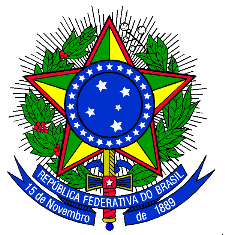 MINISTÉRIO DA EDUCAÇÃOUNIVERSIDADE FEDERAL DA INTEGRAÇÃO LATINO-AMERICANA PRÓ-REITORIA DE GRADUAÇÃO ANEXO I - FORMULÁRIO DE SOLICITAÇÃO DE APOIO FINANCEIRO (PAD-TCC)______________________________________________Assinatura do(a) estudanteIdentificaçãoIdentificaçãoIdentificaçãoIdentificaçãoIdentificaçãoNomeCPFTelefone para contatoE-mailDados bancários Banco:Agência: Banco:Agência: Número da conta: Tipo da conta:Número da conta: Tipo da conta: Identificação do curso de graduação e do tcc Identificação do curso de graduação e do tcc Identificação do curso de graduação e do tcc Identificação do curso de graduação e do tcc Identificação do curso de graduação e do tccCurso de Graduação:Curso de Graduação:Curso de Graduação:Curso de Graduação:Curso de Graduação:Componente curricular TCC:    I (  )         II (  )          III (  )           IV (  )               V (  )Componente curricular TCC:    I (  )         II (  )          III (  )           IV (  )               V (  )Componente curricular TCC:    I (  )         II (  )          III (  )           IV (  )               V (  )Componente curricular TCC:    I (  )         II (  )          III (  )           IV (  )               V (  )Componente curricular TCC:    I (  )         II (  )          III (  )           IV (  )               V (  )Título do TCC: Título do TCC: Título do TCC: Título do TCC: Título do TCC: Docente orientador(a):Docente orientador(a):Docente orientador(a):Docente orientador(a):Docente orientador(a):Dados da solicitação do apoio financeiro solicitadoDados da solicitação do apoio financeiro solicitadoDados da solicitação do apoio financeiro solicitadoDados da solicitação do apoio financeiro solicitadoDados da solicitação do apoio financeiro solicitadoSolicitação de: Solicitação de: (    ) auxílio viagem (hospedagem, alimentação, transporte)(    ) adicional de deslocamento (exclusivo para atividades realizadas em Foz do Iguaçu, Ciudad del Este e Puerto Iguazú)(    ) aquisição de insumos(    ) auxílio viagem (hospedagem, alimentação, transporte)(    ) adicional de deslocamento (exclusivo para atividades realizadas em Foz do Iguaçu, Ciudad del Este e Puerto Iguazú)(    ) aquisição de insumos(    ) auxílio viagem (hospedagem, alimentação, transporte)(    ) adicional de deslocamento (exclusivo para atividades realizadas em Foz do Iguaçu, Ciudad del Este e Puerto Iguazú)(    ) aquisição de insumosOrçamento (R$)Orçamento (R$)Orçamento (R$)Orçamento (R$)Orçamento (R$)Quantidade de dias da pesquisa: (não considerar os dias de deslocamento)Quantidade de dias da pesquisa: (não considerar os dias de deslocamento)Quantidade de dias da pesquisa: (não considerar os dias de deslocamento)Quantidade de dias da pesquisa: (não considerar os dias de deslocamento)Quantidade de dias da pesquisa: (não considerar os dias de deslocamento)Local de realização da pesquisa: Local de realização da pesquisa: Local de realização da pesquisa: Local de realização da pesquisa: Local de realização da pesquisa: Valor solicitado de diárias: Valor solicitado de diárias: Valor solicitado de diárias: Valor solicitado de diárias: Valor solicitado de diárias: Valor solicitado de transporte ou adicional de deslocamento: Valor solicitado de transporte ou adicional de deslocamento: Valor solicitado de transporte ou adicional de deslocamento: Valor solicitado de transporte ou adicional de deslocamento: Valor solicitado de transporte ou adicional de deslocamento: Valor total solicitado: Valor total solicitado: Valor total solicitado: Valor total solicitado: Valor total solicitado: (   ) Solicito apenas o valor para aquisição de insumos (Anexo II): R$ 400,00(   ) Solicito apenas o valor para aquisição de insumos (Anexo II): R$ 400,00(   ) Solicito apenas o valor para aquisição de insumos (Anexo II): R$ 400,00(   ) Solicito apenas o valor para aquisição de insumos (Anexo II): R$ 400,00(   ) Solicito apenas o valor para aquisição de insumos (Anexo II): R$ 400,00 Declaração de participação no programa Declaração de participação no programa Declaração de participação no programa Declaração de participação no programa Declaração de participação no programaIndique se já recebeu auxílio do PAD-TCC anteriormente: Indique se já recebeu auxílio do PAD-TCC anteriormente: Indique se já recebeu auxílio do PAD-TCC anteriormente: Indique se já recebeu auxílio do PAD-TCC anteriormente: (   ) nunca recebi;(   ) já recebi anteriormenteObservações(Colocar outras observações que considerar pertinentes)Observações(Colocar outras observações que considerar pertinentes)Observações(Colocar outras observações que considerar pertinentes)Observações(Colocar outras observações que considerar pertinentes)Observações(Colocar outras observações que considerar pertinentes)